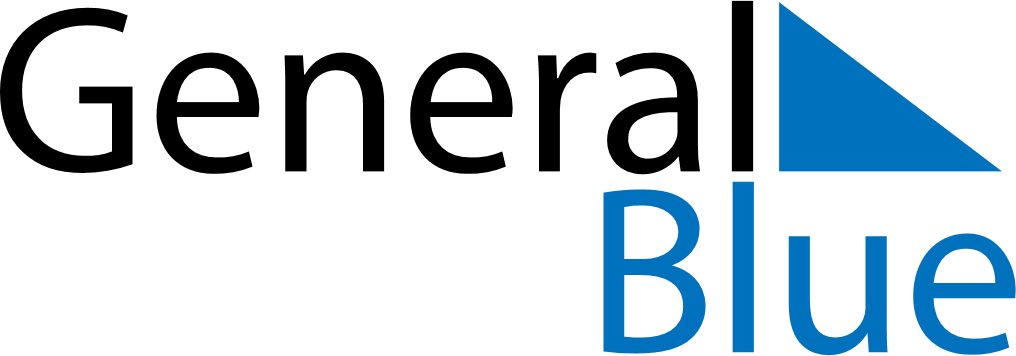 September 2025September 2025September 2025South AfricaSouth AfricaMONTUEWEDTHUFRISATSUN12345678910111213141516171819202122232425262728Heritage Day2930